KARTA KWALIFIKACYJNA UCZESTNIKA WYPOCZYNKUI. INFORMACJE DOTYCZĄCE WYPOCZYNKU1. Forma wypoczynku: PÓŁKOLONIA2. Termin wypoczynku 27. 06. 2022  – 01. 07. 2022 r. 3. Adres wypoczynku, miejsce lokalizacji wypoczynkuPubliczna Szkoła Podstawowa im. Króla Władysława Jagiełły i Anny Jenke , 36-030 Błażowa             Plac ks. Adolfa Kowala 1 
............................................. 				..............................................................(miejscowość, data) 					(podpis organizatora wypoczynku)II. INFORMACJE DOTYCZĄCE UCZESTNIKA WYPOCZYNKU1. Imię (imiona) i nazwisko……………………………………………………………………………………………..…..2. Imiona i nazwiska rodziców………………………………………………………………………………………………..……………………………………………………………………………………………………..3. Rok urodzenia ………………………………………………………………..………………4. Adres zamieszkania …………………………………………………………………………….………..……………5. Adres zamieszkania lub pobytu rodziców…………………………………………………………………………………………………..6. Numer telefonu rodziców lub numer telefonu osoby wskazanej przez pełnoletniego uczestnika wypoczynku, w czasie trwania wypoczynku ……………..…………………………………………………………………………………….…………………………………………………………………………………………………...7. Informacja o specjalnych potrzebach edukacyjnych uczestnika wypoczynku, 
w szczególności o potrzebach wynikających z niepełnosprawności, niedostosowania społecznego lub zagrożenia niedostosowaniem społecznym…………………………………………………………………………………………………..…………………………………………………………………………………………………..…………………………………………………………………………………………………...8. Istotne dane o stanie zdrowia uczestnika wypoczynku, rozwoju psychofizycznym 
i stosowanej diecie (np. na co uczestnik jest uczulony, jak znosi jazdę samochodem, 
czy przyjmuje stale leki i w jakich dawkach, czy nosi aparat ortodontyczny lub okulary).....................................................................................................................................................................................................................................................................................................................................................................................................................................................................o szczepieniach ochronnych (wraz z podaniem roku lub przedstawienie książeczki zdrowia 
z aktualnym wpisem szczepień): tężec……………………………………………………………………………………………..błonica…………………………………………………………………………………………..dur……………………………………………………………………………………………….inne…………………………………………………………………………………………………………………………………………………………………………………………………...oraz numer PESEL uczestnika wypoczynku Wyrażam zgodę na przetwarzanie danych osobowych zawartych w karcie kwalifikacyjnej na potrzeby niezbędne do zapewnienia bezpieczeństwa i ochrony zdrowia uczestnika wypoczynku (zgodnie z ustawą z dnia 29 sierpnia 1997 r. o ochronie danych osobowych (Dz. U. z 2015 r. poz. 2135, z późn. zm.)).......................................... 	         .............................................................................................(data) 				        (podpis rodziców/pełnoletniego uczestnika wypoczynku)III. DECYZJA ORGANIZATORA WYPOCZYNKU O ZAKWALIFIKOWANIU UCZESTNIKA WYPOCZYNKU DO UDZIAŁU W WYPOCZYNKU Postanawia się: zakwalifikować i skierować uczestnika na wypoczynek odmówić skierowania uczestnika na wypoczynek ze względu....................................................................................................................................................................................................................................................................................................................................................... 		       ....................................................................................(data)                                                                         (podpis organizatora wypoczynku)IV. POTWIERDZENIE PRZEZ KIEROWNIKA WYPOCZYNKU POBYTU UCZESTNIKA WYPOCZYNKU W MIEJSCU WYPOCZYNKUUczestnik przebywał ....................................................................................................................(adres miejsca wypoczynku)od dnia (dzień, miesiąc, rok) ............................... do dnia (dzień, miesiąc, rok) ........................ .......................................... 		        ....................................................................................(data) 							(podpis kierownika wypoczynku)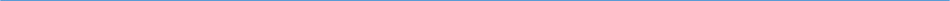 V. INFORMACJA KIEROWNIKA WYPOCZYNKU O STANIE ZDROWIA UCZESTNIKA WYPOCZYNKU W CZASIE TRWANIA WYPOCZYNKU ORAZ 
O CHOROBACH PRZEBYTYCH W JEGO TRAKCIE..................................................................................................................................................................................................................................................................................................................................................................................................................................................................................................................................................................................................................................................................... 		       ....................................................................................(miejscowość, data) 					(podpis kierownika wypoczynku)VI. INFORMACJE I SPOSTRZEŻENIA WYCHOWAWCY WYPOCZYNKU DOTYCZĄCE UCZESTNIKA WYPOCZYNKU............................................................................................................................................................................................................................................................................................................................................................................................................................................................................................................................................................................................................................................................................................................................................................................................................................ 		        ...................................................................................(miejscowość, data) 					(podpis wychowawcy wypoczynku)–––––––––––––––1) Właściwe zaznaczyć znakiem „X”.2) W przypadku wypoczynku o charakterze wędrownym.3) W przypadku uczestnika niepełnoletniego.